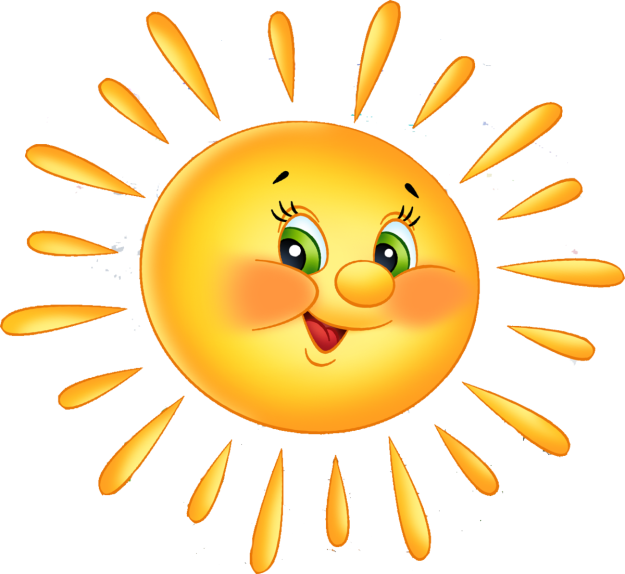 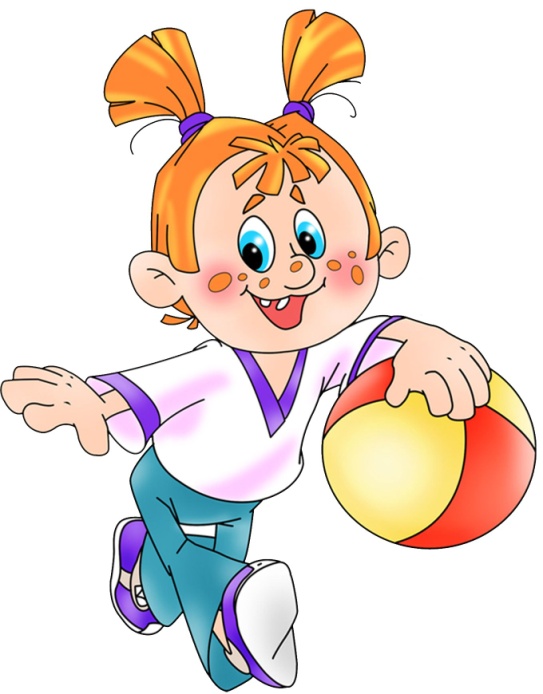 покатайте с ребенком  мячи и шары в определенном направлении (друг другу, между предметами и с попаданием в них) на расстояние до 1,5м.учите подбрасывать мяч вверх и ловить его двумя руками;покажите ребенку, как бросить мяч (шишку, маленький мячик) в горизонтальную цель (обруч, коробку, корзинку) двумя руками или одной рукой (правой и левой)попробуйте с ребенком метать мячик в вертикальную цель (мишень на стене)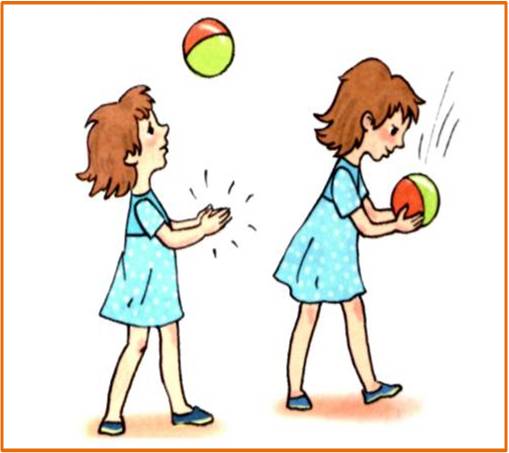 покатайте с ребенком мяч между предметами (ножки стула, кегли, деревья); бросайте мяч друг другу и ловите егоучите боросать мяч о землю и вверх 2-3 раза подряд, стараясь поймать его;ловите мяч после удара о стенку;метайте мяч в вертикальную цель (высота мушени 1,2 м) правой и левой рукой (расстояние 1-1,5м)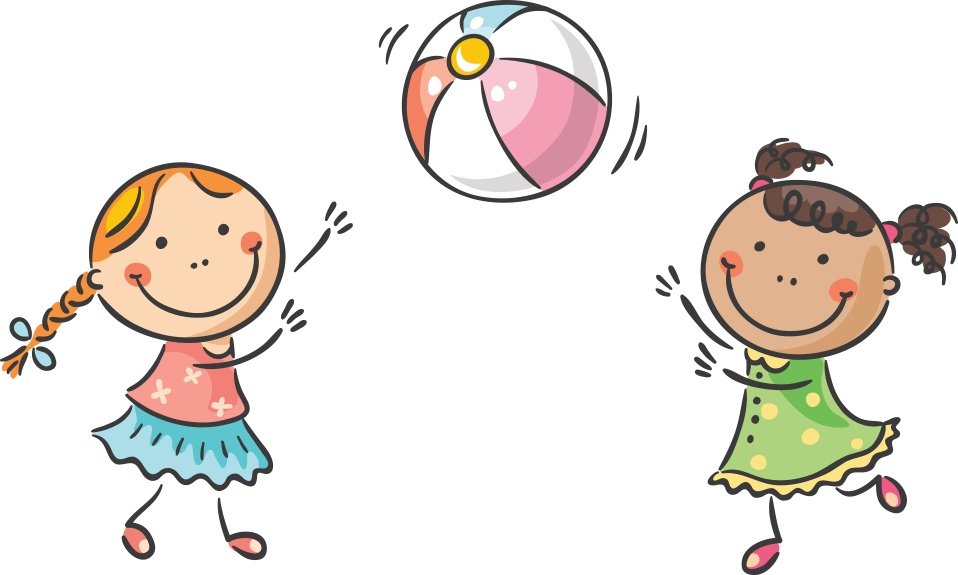 учите ребенка отбивать мяч о землю;бросайте мяч друг другу снизу, из-за головы и ловите его (расстояние 1,5 м);метайте в горизонтальную цкль с расстояния 2-2,5 м. правой и левой рукой;метайте маленький мяч вдаль .учите бросать мяч вверх, о землю и ловить его двумя руками не менее 10 раз подряд;покажите как перебрасывать мяч из одной руки в другую;покажите ребенку как подбрасывать и ловить мяч с хлопками;учите отбивать мяч о землю на месте и продвигаясь вперед шагом;метайте в горизонтальую и вертикальную цели с расстояния 3-4 м.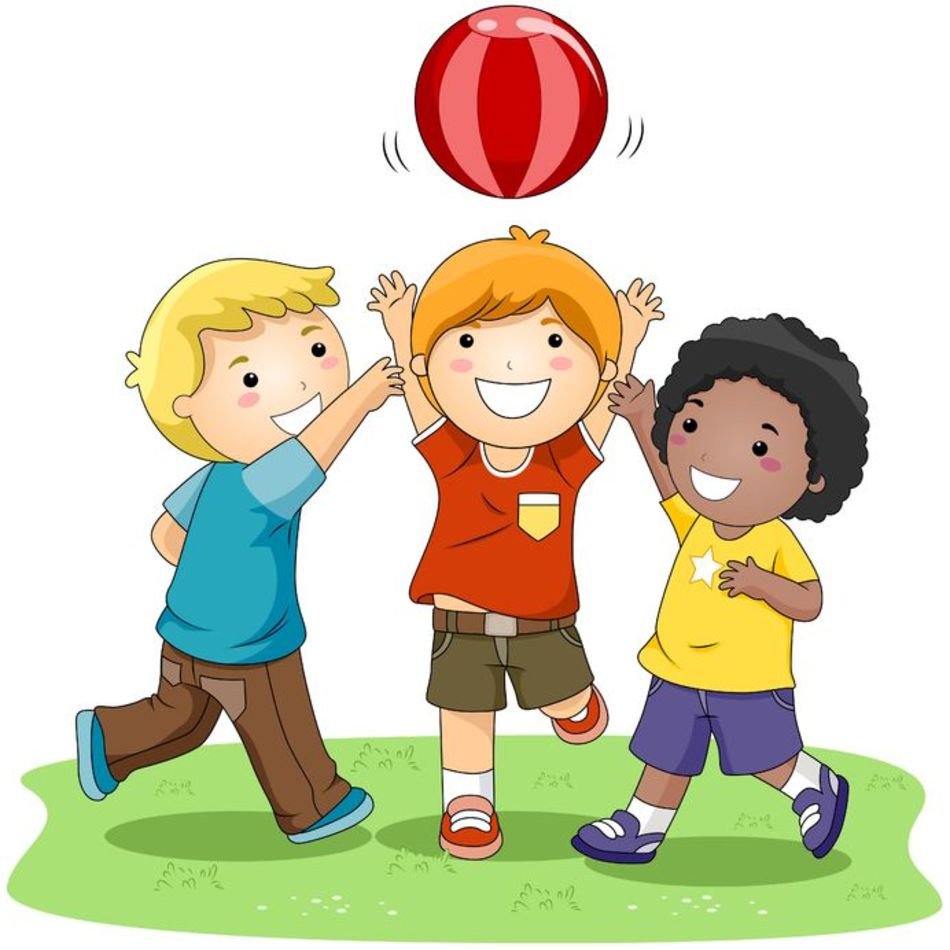 учите бросать мяч вверх и ловить его двумя руками не менее 10 раз подряд; то же с хлопками, поворотами вокруг себя;покажите как бросать мяч в цель из разных исходных положений (стоя на коленях, сидя и др.);перебрасывайте мяч друг другу: снизу, из- за головы (расстояние 3м) из положения сидя по - турецки;метайте вдаль ;метайте в горизонтальую и вертикальную цели с расстояния 4-5  м.По материалам журнала "Здоровье дошкольника"